		City of Howell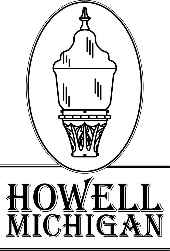 Press Release - For Immediate ReleaseGrand River Water Main ReplacementThe City of Howell recently awarded the Grand River Water Main Replacement project to Springline Excavating.  This project will help improve the water system reliability and fire flow conditions in the Central Business District (CBD).  What areas will be affected?  This project will include the replacement of two water main segments in the CBD:North side of Grand River from Chestnut to Walnut North side of Grand River from State Street to BarnardNew water main for both segments, will generally be located within the parking lane on the north side of Grand River.  Therefore, parking will not be allowed where the contractor is working.  Parking will be opened up as soon as possible.    Daily lane closures of the northernmost drive lane will occur resulting in possible traffic delays. What is the anticipated schedule?  The contractor is scheduled to begin construction next Monday, September 16th, weather permitting and be completed by November 1st.  It is anticipated that the overall project will take seven weeks to complete.  However, the project will be constructed in two stages.  The first stage will begin on September 16th, and will include the segment of water main from Chestnut to Walnut.  The contractor will be starting at Chestnut and working east to Chestnut.  The contractor currently has this segment scheduled to be completed by October 11th.The Second stage is scheduled to begin on October 7th and be completed November 1st.  Work for this segment will begin at State Street and the contractor will work their way east to Barnard.Will my water be shut off at anytime?  Water will need to be shut down a couple of times during this project.  All affected properties will be notified a few days in advance of the shutdown.  Water service switch overs will be coordinated with each property / business owner.  However, when working near water main as old as the ones being replaced, there is always the possibility that the old main may need to be shut down in an emergency situation.  Contact person: 	Mr. Matt Davis 			Interim DPW Superintendent			mdavis@cityofhowell.org			(517) 546-7510